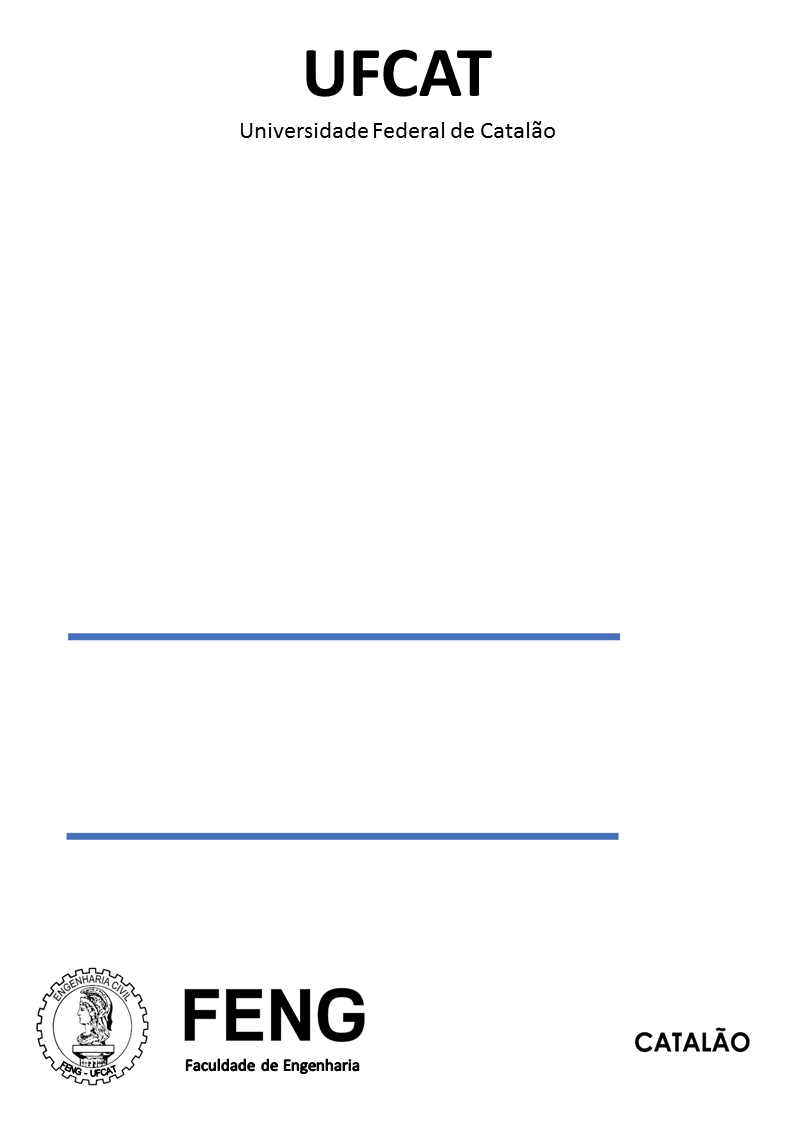 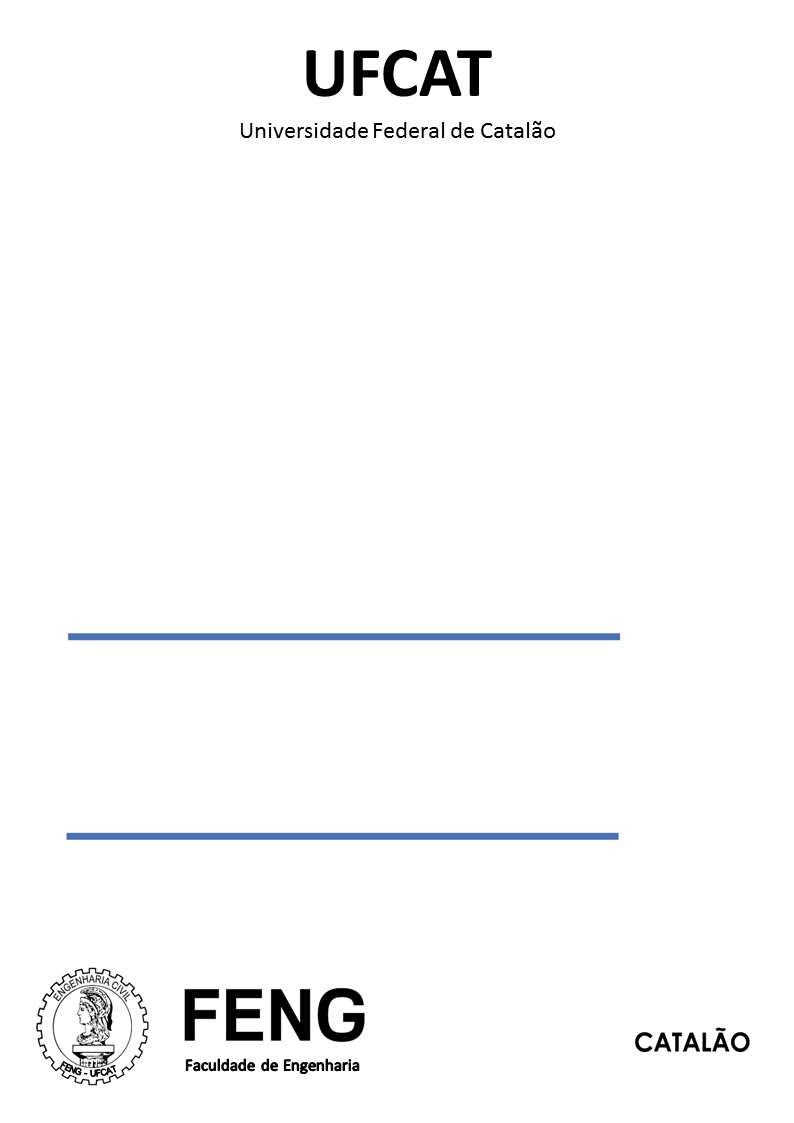 ANA TEODORO DE ANDRADEGERALDO LUIZ MATOSCLASSIFICAÇÃO DE USO E APTIDÃO DO SOLO DA BACIA HIDROGRÁFICA DO RIBEIRÃO OUVIDOR: subtítulo se houverQualificação de Trabalho de Conclusão de Curso apresentado ao Curso de Engenharia Civil, da Faculdade de Engenharia, da Universidade Federal de Catalão como parte dos requisitos para aprovação em Trabalho de Conclusão de Curso 1.Orientador: Prof. João Andrade da SilvaCATALÃO - go2018RESUMO (ITEM OBRIGATÓRIO)DUARTE, L. R. Determinação das equações de chuvas intensas para municípios do estado de Goiás. ANO_DE_DEFESA. 98 f. Trabalho de Conclusão de Curso (Graduação em Engenharia Civil) – Universidade Federal de Catalão, Faculdade de Engenharia, Catalão, ANO_ENTREGA VERSÃO_FINAL.DEIXAR UMA LINHA DE ESPAÇOSeguindo as recomendações da ABNT, para resumos: “o resumo deve ressaltar o objetivo, o método, os resultados e as conclusões do documento. A ordem e a extensão destes itens dependem do tipo de resumo (informativo ou indicativo) e do tratamento que cada item recebe no documento original”. “O resumo deve ser composto de uma sequência de frases concisas, afirmativas e não de enumeração de tópicos. Recomenda-se o uso de parágrafo único”.  “Quanto a sua extensão os resumos devem ter de 150 a 500 palavras para trabalhos acadêmicos”. Todo o texto do resumo deverá ser escrito em uma coluna, Texto (fonte Times New Roman), tamanho 12, espaçamento entre linhas 1,5 e espaçamento de 0pt antes 0pt depois.DEIXAR UMA LINHA DE ESPAÇOPalavras-chave: De três a cinco palavras chaves que expressem o conteúdo e tema do trabalho. As palavras-chave devem ser separadas por ponto (.) e iniciar com letras maiúsculas.Palavras-chave: TCC1. Experimentação. Análise de dados. (EXEMPLO - DELETAR)LISTA DE FIGURAS (ITEM OBRIGATÓRIO)Figura 2.1 - Painel final com as condições de engastamento	17Figura 2.2 - Capa modelo de uma revista de engenharia civil de uma Universidade Federal do Brasil xxxxxxxxxxxxxxxxxxxxxxxxxxxxxxx xxxxxxxxxxxx.	18LISTA DE QUADROS (ITEM OBRIGATÓRIO)Quadro 2.1 - Características geométricas dos fios.	19LISTA DE TABELAS (ITEM OBRIGATÓRIO)Tabela 2.1 - Comprimento nominal e efetivo de cada laje.	19Tabela 2.2 - Comparação entre os diferentes tipos de intensidade de treinamento nos testes de força, de velocidade e de agilidade.	19LISTA DE ABREVIATURAS E SIGLAS (ITEM OBRIGATÓRIO)ABNT 	Associação Brasileira de Normas TécnicasFil. 		FilosofiaIBGE 		Instituto Brasileiro de Geografia a e EstatísticaINMETRO 	Instituto Nacional de Metrologia, Normalização e Qualidade IndustrialLISTA DE SÍMBOLOS (ITEM OBRIGATÓRIO)A		Área da seção transversal do permeâmetro [m²]Ab		Desgaste do material por abrasãoC(θ)		Capacidade de retenção específicaCu		Coeficiente de não-uniformidadeD		Diâmetro E		Índice de vaziosψm		Sucção matricialψo		Sucção osmóticaψt		Sucção totalψb		Sucção de entrada de arθr		Teor de umidade residualGR3mm		Razão entre gradientes da UnBGRASTM	Razão entre gradientes da ASTMGRMod		Razão entre gradientes da UBCSUMÁRIO (ITEM OBRIGATÓRIO)1	INTRODUÇÃO	141.1	Justificativa	141.2	Objetivos	151.2.1	Objetivo geral	151.2.2	Objetivos específicos	151.3	Estrutura do trabalho	162	REVISÃO OU DESENVOLVIMENTO OU TÍTULO	172.1	Modelos de Figuras, Tabelas, Quadros e Equações	172.1.1	Modelo de Tabelas e Quadros	182.1.2	Modelo de Equações	202.1.3	Aspectos sobre as citações	203	MATERIAIS E MÉTODOS	264	RESULTADOS Esperados	275	cronograma	28REFERÊNCIAS	29APÊNDICE A – Título do apêndice	30ANEXO A – Título do anexo	31Sumário deve ter espaçamento entre linhas de 1,15, estarão presentes no sumário tópicos até o nível 3.INTRODUÇÃO (FORMATAÇÃO NÍVEL 1: TIMES NEW ROMAN, TAMANHO 12, CAIXA ALTA, NEGRITO, COM ESPAÇAMENTO DE 0 PT ANTES E 0 PT DEPOIS, ESPAÇAMENTO ENTRE LINHAS DE 1,50, DEIXAR UMA LINHA APÓS O TÍTULO, DESLOCAMENTO DE 1,25 CM E JUSTIFICADO)A introdução deve ser compreensível e sucinta, de modo a fornecer a ideia geral do trabalho tendo como finalidade: Identificar um problema; Apresentar um embasamento teórico para solucionar o problema;Demonstrar a originalidade do estudo; e, Apresentar a relevância do estudo (QUANDO NECESSÁRIO SEGUIR MODELO DE FORMATAÇÃO PARA ITEMIZAÇÕES EM MARCADORES).Cada parágrafo deve transmitir uma mensagem (ou um assunto) ao leitor. Esta mensagem será transmitida por meio de frases curtas contendo ideias organizadas linearmente. Recomenda-se que os parágrafos também se organizem de forma linear. Mas, como cada parágrafo transmite uma mensagem diferente, deverá sempre haver uma frase de ligação (normalmente colocada no final do parágrafo anterior). Por conseguinte, não transmita mais de uma mensagem dentro de um mesmo parágrafo (parágrafos com textos muito longos, por exemplo). Isto, para que o texto sempre mantenha maior fluência e linearidade (OKAZAKI, 2013). Todo o corpo de texto deverá ser escrito em uma coluna, Texto com fonte Times New Roman, tamanho 12, espaçamento entre linhas 1,5 e espaçamento de 0 pt antes 0 pt depois. Margens superior 3,0 cm, esquerda 3,0 cm, inferior 2,0 cm e direita 2,0 cm. A extensão do texto poderá chegar até 80 páginas (desconsiderando Apêndices e Anexos). Justificativa (Formatação nível 2: times new roman, tamanho 12, negrito, com espaçamento de 0 pt antes e 0 pt depois, espaçamento entre linhas de 1,50, deixar uma linha após o título, deslocamento de 1,25 cm e justificado)Após apresentar o tema do trabalho realizado na introdução, deve-se construir uma fundamentação elementar (justificativa) do estudo respondendo aos seguintes questionamentos: (i) Por que fazer o trabalho?; (ii) Quais elementos antecedem o problema?; e (iii) Qual a relevância do assunto? Estas respostas devem ser argumentadas de forma prática e teórica, além das possíveis contribuições gerais desse trabalho.Objetivos (Formatação nível 2: times new roman, tamanho 12, negrito, com espaçamento de 0 pt antes e 0 pt depois, espaçamento entre linhas de 1,50, deixar uma linha após o título, deslocamento de 1,25 cm e justificado)Objetivo geral (Formatação nível 3: Times New Roman, tamanho 12, sem negrito e apenas com primeira letra do título maiúscula [em caso de nomes próprios no meio do texto colocar a primeira letra maiúscula], com espaçamento de 0 pt antes e 0 pt depois, espaçamento entre linhas de 1,50, deixar uma linha após o título, deslocamento de 1,25 cm e justificado)Colocar o objetivo geral que a pesquisa pretende alcançar. Os objetivos são regidos com verbo no infinitivo (compreender, caracterizar, identificar, analisar...). O objetivo geral tem um formato mais amplo. Resume as contribuições que se desejam oferecer com a execução da pesquisa. Preferencialmente deve haver correlação entre o título e o estudo proposto.Objetivos específicos (Formatação nível 3: Times New Roman, tamanho 12, sem negrito e apenas com primeira letra maiúscula [em caso de nomes próprios no meio do texto colocar a primeira letra do título maiúscula], com espaçamento de 0 pt antes e 0 pt depois, espaçamento entre linhas de 1,50, deixar uma linha após o título, deslocamento de 1,25 cm e justificado)Tem como função tratar os aspectos concretos que serão abordados na pesquisa a fim de ajudar atingir o objetivo geral. Para se cumprir o objetivo geral é preciso delimitar metas mais específicas dentro do trabalho, pois somadas conduzirão ao desfecho do objetivo geral. Esses objetivos específicos serão importantes para nortear as ideias, resultados e discussões do trabalho. Deve ser feito de forma clara e compatível com os resultados apresentados.Toda mudança de tópico de nível 1 deverá ser precedida de quebra de seção.Estrutura do trabalho (Formatação nível 2: times new roman, tamanho 12, negrito, com espaçamento de 0 pt antes e 0 pt depois, espaçamento entre linhas de 1,50, deixar uma linha após o título, deslocamento de 1,25 cm e justificado)Nesse tópico deve ser explanado um relato sucinto da estrutura do trabalho, dos métodos e materiais utilizados e da forma de análise dos resultados.REVISÃO OU TÍTULO CONFORME NECESSIDADE, PODENDO TER MAIS DE UM TÓPICO DE NÍVEL 1, DEVENDO-SE RENUMERAR OS TÓPICOS SEGUINTES (FORMATAÇÃO NÍVEL 1: TIMES NEW ROMAN, TAMANHO 12, CAIXA ALTA, NEGRITO, COM ESPAÇAMENTO DE 0 PT ANTES E 0 PT DEPOIS, ESPAÇAMENTO ENTRE LINHAS DE 1,50, DEIXAR UMA LINHA APÓS O TÍTULO, DESLOCAMENTO DE 1,25 CM E JUSTIFICADO)Nesta seção será apresentada a revisão, que deve conter o embasamento teórico necessário para o entendimento do tema e que possibilite alcançar os objetivos especificados anteriormente. A seguir serão apresentados os modelos de Figuras, Tabelas, Quadros e Equações a serem adotadas na elaboração do Trabalho de Conclusão de Curso.Modelos de Figuras, Tabelas, Quadros e Equações (Formatação nível 2: times new roman, tamanho 12, negrito, com espaçamento de 0 pt antes e 0 pt depois, espaçamento entre linhas de 1,50, deixar uma linha após o título, deslocamento de 1,25 cm e justificado)Todas as Figuras, Tabelas, Quadros e Equações devem ser referenciadas no texto antes de sua apresentação no corpo do texto. A sua numeração deve ser feita com algarismos arábicos e na sequência de níveis da escrita.Os títulos das Figuras, Tabelas ou Quadros devem seguir acima das mesmas conforme a formatação apresentada na Figura 2.1. O padrão a ser utilizado deve ser conforme o apresentado na Figura 2.1. A fonte deve ser posicionada logo após a Figura, Tabela ou Quadro.DEIXAR UMA LINHA ANTES E APÓS FIGURAS, QUADROS E TABELASFigura 2.1 - Painel final com as condições de engastamentoFonte: Pereira Junior (2016).Título e Fonte em Times New Roman, tamanho 11, espaçamento entre linhas simples (estilo “Figura Fonte”), com as expressões “Figura x.x -” e “Fonte:” em negrito. Toda Figura deverá ser centralizada. Entretanto, para Figuras onde o Título ou Fonte excedem o tamanho de uma linha deve-se justificar estes elementos (mantendo a Figura centralizada). A Figura 2.2 é apresentada como exemplo.Figura 2.2 - Capa modelo de uma revista de engenharia civil de uma Universidade Federal do Brasil xxxxxxxxxxxxxxxxxxxxxxxxxxxxxxx xxxxxxxxxxxx.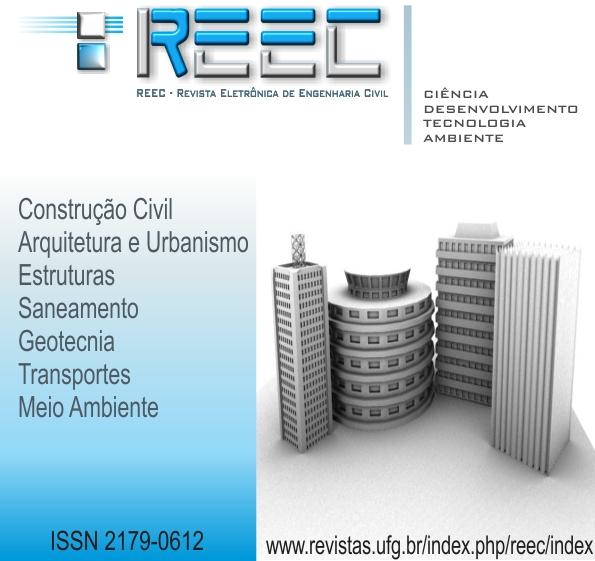 Fonte: REEC (2010).Modelo de Tabelas e Quadros (Formatação nível 3: Times New Roman, tamanho 12, sem negrito e apenas com primeira letra maiúscula [em caso de nomes próprios no meio do texto colocar primeira letra maiúscula], com espaçamento de 0pt antes e 0pt depois, espaçamento entre linhas 1,50, deixar uma linha antes e após o título, deslocamento de 1,25 cm e justificado).Título e Fonte em Times New Roman, tamanho 11, espaçamento entre linhas simples (estilo “Figura Fonte”), com as expressões “Tabela x.x -” ou “Quadro x.x -” e “Fonte:” em negrito. Toda Tabela deverá ser centralizada. Entretanto, para Tabelas onde o Título ou Fonte excedem o tamanho de uma linha deve-se justificar estes elementos (mantendo a Tabela centralizada). As Tabelas 2.1 e 2.2 são apresentadas como exemplo.Tabela 2.1 - Comprimento nominal e efetivo de cada laje.Fonte: Próprio autor.Tabela 2.2 - Comparação entre os diferentes tipos de intensidade de treinamento nos testes de força, de velocidade e de agilidade.a diferente da condição controle; b diferente da condição Intensidade 25%;c diferente da condição Intensidade 50%; d diferente da condição Intensidade 75%.Fonte: Próprio autor.Os Quadros seguem os mesmos modelos das Tabelas. O Quadro 2.1 apresenta um exemplo de aplicação.Quadro 2.1 - Características geométricas dos fios.Fonte: Próprio autor.Modelo de Equações (Formatação nível 3: Times New Roman, tamanho 12, sem negrito e apenas com primeira letra maiúscula [em caso de nomes próprios no meio do texto colocar primeira letra maiúscula], com espaçamento de 0 pt antes e 0 pt depois, espaçamento entre linhas 1,50, deixar uma linha antes e após o título, deslocamento de 1,25 cm e justificado).Todas as equações devem ser referenciadas no corpo do texto antes de sua apresentação no corpo do texto. Sua elaboração deve ser dar preferencialmente pelo Microsoft Equation (inserirobjetoMicrosoft Equation 3.0). Sua apresentação deve seguir o exemplo: “... e que possui dimensões conhecidas, permitindo assim, o cálculo do volume por meio da Equação 2.1.”   A numeração das Equações deve estar entre parênteses e alinhada à direita, como no exemplo dado a seguir. Já a Equação deve estar alinhada à esquerda com deslocamento de 1,25 cm. As variáveis devem ser descritas logo abaixo da respectiva equação, acompanhadas das suas unidades de medida.em queAspectos sobre as citações (Formatação nível 3: Times New Roman, tamanho 12, sem negrito e apenas com primeira letra maiúscula [em caso de nomes próprios no meio do texto colocar primeira letra maiúscula], com espaçamento de 0 pt antes e 0 pt depois, espaçamento entre linhas 1,50, deixar uma linha antes e após o título, deslocamento de 1,25 cm e justificado)Nesta subseção serão apresentados exemplos de citações e referências com o objetivo de auxiliar vocês. Os padrões e exemplos apresentados na sequência foram baseados no sistema de chamada autor-data.Citações indiretas (Formatação nível 4: Times New Roman, tamanho 12, sem negrito e apenas com primeira letra maiúscula e itálico, com espaçamento de 0 pt antes e 0 pt depois, espaçamento entre linhas 1,50, deixar uma linha antes e após o título, deslocamento de 1,25 cm e justificado)As referências sem citações literais devem ser incorporadas ao texto, entre parênteses, indicando o sobrenome do autor em letras maiúsculas e o ano da publicação (SOBRENOME DO AUTOR, ANO) ou citando no formato Autor (ANO).As citações indiretas de diversos documentos de vários autores, mencionados simultaneamente, devem ser separadas por ponto-e-vírgula, em ordem alfabética.Citações diretas (Formatação nível 4: Times New Roman, tamanho 12, sem negrito e apenas com primeira letra maiúscula [em caso de nomes próprios no meio do texto colocar primeira letra maiúscula] e itálico, com espaçamento de 0 pt antes e 0 pt depois, espaçamento entre linhas 1,50, deixar uma linha antes e após o título, deslocamento de 1,25 cm e justificado)Quando o autor é citado na íntegra (EVITAR CITAÇÃO DIRETA), só o ano e página serão colocados entre parênteses. Por exemplo, Autor (ano, p. xx-yy) é uma forma de citação direta. O sobrenome do autor, neste caso, terá apenas a primeira letra em maiúsculo, pois faz parte do texto. Segue um exemplo:Segundo relato publicado por Sekeff (2002, p. 30-36), as citações diretas são transcrições textuais de parte da obra do autor consultado.Citações diretas com mais de três linhas (Formatação nível 4: Times New Roman, tamanho 12, sem negrito e apenas com primeira letra maiúscula [em caso de nomes próprios no meio do texto colocar primeira letra maiúscula] e itálico, com espaçamento de 0 pt antes e 0 pt depois, espaçamento entre linhas 1,50, deixar uma linha antes e após o título, deslocamento de 1,25 cm e justificado)As citações diretas (EVITAR CITAÇÃO DIRETA) com mais de três linhas serão destacadas no texto em parágrafo especial, justificadas, com  de margem esquerda e espaçamento simples, com uma linha de espaço antes e uma linha de espaço após. Ao final, apresenta-se (SOBRENOME DO AUTOR, ano, p. xx-yy).Como um exemplo de citação direta com mais de três linhas, ilustra-se a citação de uma monografia em meio eletrônico (livro e/ou folheto). A introdução apresentada por Assis (2000) demonstra um alto domínio da língua Portuguesa:As crônicas da vila de Itaguaí dizem que em tempos remotos vivera ali um certo médico, o Dr. Simão Bacamarte, filho da nobreza da terra e o maior dos médicos do Brasil, de Portugal e das Espanhas. Estudara em Coimbra e Pádua. Aos trinta e quatro anos regressou ao Brasil, não podendo el-rei alcançar dele que ficasse em Coimbra, regendo a universidade, ou em Lisboa, expedindo os negócios da monarquia. (ASSIS, 2000, p. 1).Para as citações longas, deve-se utilizar fonte em tamanho 11, Times New Roman, espaçamento entre linhas simples, com recuo de 4 centímetros a partir da margem esquerda.Citações diretas com de três linhas ou menos (Formatação nível 4: Times New Roman, tamanho 12, sem negrito e apenas com primeira letra maiúscula [em caso de nomes próprios no meio do texto colocar primeira letra maiúscula] e itálico, com espaçamento de 0 pt antes e 0 pt depois, espaçamento entre linhas 1,50, deixar uma linha antes e após o título, deslocamento de 1,25 cm e justificado)As transcrições literais curtas (EVITAR CITAÇÃO DIRETA) serão integradas ao parágrafo, colocadas entre aspas e seguidas pelo sobrenome do autor do referido texto (com letras maiúsculas), ano de publicação e página(s) do texto citado, entre parênteses (SILVA; SOUZA; DEMAIS, ano, p. xx-yy). O texto em destaque deverá aparecer entre aspas, não sendo permitido a utilização de formatação em itálico, negrito ou sublinhado. Este parágrafo é um exemplo de uma transcrição direta de até três linhas de um artigo de jornal. A investigação afirma que “antes do recesso parlamentar de julho, a CPI havia aprovado requerimento com a solicitação às operadoras para o envio de informações sobre 409 mil grampos telefônicos autorizados pela Justiça em  (GUERREIRO; GIRALDI, 2008, p. 52). Modelos de citações (Formatação nível 4: Times New Roman, tamanho 12, sem negrito e apenas com primeira letra maiúscula [em caso de nomes próprios no meio do texto colocar primeira letra maiúscula] e itálico, com espaçamento de 0pt antes e 0pt depois, espaçamento entre linhas 1,50, pular uma linha antes e após o título, deslocamento de 1,25 cm e justificado)Citações bibliográficas no texto devem ser realizadas usando o sistema "autor-data", conforme exemplos a seguir:1 a 3 autores:Silva (2010) ou Kollmann e Côtê (1968) para citações ao longo do parágrafo.(SILVA, 2010). ou (KOLLMANN; CÔTÊ, 1968). para citações no final do parágrafo.4 ou mais autores: Schilling et al. (1988) para citações ao longo do parágrafo.(SCHILLING et al., 1998). para citações no final do parágrafo.Siglas:ASTM (1995); LPF (1998) para citações ao longo do parágrafo.(ASTM, 1995).; (LPF, 1998). para citações no final do parágrafo.Quando citadas pela primeira vez, o significado deve ser citada por extenso: American Society for Testing and Materials – ASTM (1995); Laboratório de Produtos Florestais – LPF (1998).Documentos de um mesmo autor ou grupo de autores, publicados no mesmo ano:Calegari (1999a) afirma ...  ... Calegari (1999b).  para citações ao longo do parágrafo.... (CALEGARI, 1999a). ... (CALEGARI, 1999b). para citações no final do parágrafo.Diversas citações indiretasCalegari (1999), Jhon et al. (2001) e Lion (1945) (CALEGARI, 1999; JHON et al., 2001; LION, 1945).Todas as citações incluídas no texto deverão ter suas referências completas incluídas no item Referências, organizadas em ordem alfabética, e seguindo os padrões ABNT e também estabelecidos nesse modelo.Modelos de referências (Formatação nível 4: Times New Roman, tamanho 12, sem negrito e apenas com primeira letra maiúscula [em caso de nomes próprios no meio do texto colocar primeira letra maiúscula] e itálico, com espaçamento de 0 pt antes e 0 pt depois, espaçamento entre linhas 1,50, deixar uma linha antes e após o título, deslocamento de 1,25 cm e justificado)Norma técnicaASSOCIAÇÃO BRASILEIRA DE NORMAS TÉCNICAS (ABNT). NBR 8112: Carvão vegetal: análise imediata. Rio de Janeiro: ABNT, 1983. 6 p.Anais de evento (simpósios, encontros, congressos, proceedings...)BALTAR, M. A. R.; GASTALDELLO, M. E.; CAMELO, M. A. Rádio escolar: ferramenta de interação sociodiscursiva na escola. In: Simpósio Internacional de Estudos de Gêneros Textuais (SIGET), 4, 2007, Tubarão-SC. Anais... Tubarão-SC: Editora da UNISUL, 2007. p. 1327-1334.Artigo científicoKERBER, P. R.; STANGERLIN, D. M.; PARIZ, E.; MELO, R. R.; SOUZA, A. P. CALEGARI, L. Colorimetry and surface roughness of three amazon woods submitted to natural weathering. Nativa, v. 4, n. 5, p. 303-307, 2016. LivroSTEEL, R. G. D.; TORRIE, J. H. Principles and procedures of statistic: a biometrical approach. 2.ed. New York: Mc-Graw Hill, 1980. 633 p.Capítulo de livroOLIVEIRA, J. B.; VIVACQUA FILHO, A.; GOMES, P. A. Produção de carvão vegetal: aspectos técnicos. In: PENEDO, W.R. (Ed.). Produção e utilização de carvão vegetal. Belo Horizonte: CETEC, 1982c. p.60-73.Conteúdo de páginas de internetFOOD AND AGRICULTURAL ORGANIZATION (FAO). Energy supply and demand: trends and prospects. Disponível em: ftp://ftp.fao.org/docrep/fao /010/i0139e/i0139e03.pdf. Acesso em: 15 ago 2009.Dissertação/Tese/TCC/MonografiaFARIA, W. L. F. A jurema preta (Mimosa hostilis Benth.) como fonte energética do Semiárido do Nordeste – Carvão. 1984. 113 f. Dissertação (Mestrado em Ciências Florestais) – Universidade Federal do Paraná, Curitiba, 1984.Obs.: Não utilizar “et al.” nas referências, deve-se colocar todos os autores da obra, utilizar et al. (itálico) apenas nas citações e deixar uma linha entre as referências, referência devem ter o espaçamento entre linhas de 1,0.Notas de rodapé (Formatação nível 4: Times New Roman, tamanho 12, sem negrito e apenas com primeira letra maiúscula [em caso de nomes próprios no meio do texto colocar primeira letra maiúscula] e itálico, com espaçamento de 0 pt antes e 0 pt depois, espaçamento entre linhas 1,50, deixar uma linha antes e após o título, deslocamento de 1,25 cm e justificado)Para facilitar o trabalho de formatação do trabalho, sugere-se evitar a criação de notas de rodapé, uma vez que o controle das mesmas não é algo muito fácil com o uso do programa Word. É usual encontrar problemas de notas que insistem em se posicionarem na página seguinte àquela desejada. Além disso, destaca-se que referências bibliográficas não devem ser colocadas em notas de rodapé. As notas de rodapé devem ter fonte Times New Roman tamanho 11, espaçamento entre linhas simples e espaçamento antes e depois de 0 pt.Todo apud (citação de citação) deve ser colocado como nota de rodapé. Nesta página é apresentado um exemplo de nota de rodapé.Antenor (1875 apud SILVÉRIO, 2013) entende que o que deveria ser será o que deveria ser, bem como também será. Devendo o apud (Antenor) estar na nota de rodapé (mesmo modo de referenciar - NBR 6023 (ABNT, 2002)) e a referência (Silvério) onde foi lido o apud na seção REFERÊNCIAS.MATERIAIS E MÉTODOS (FORMATAÇÃO NÍVEL 1: TIMES NEW ROMAN, CAIXA ALTA, TAMANHO 12, NEGRITO, COM ESPAÇAMENTO DE 0 PT ANTES E 0 PT DEPOIS, ESPAÇAMENTO ENTRE LINHAS DE 1,50, DEIXAR UMA LINHA APÓS O TÍTULO, DESLOCAMENTO DE 1,25 CM E JUSTIFICADO)Nesse tópico, devem ser descritos sistematicamente os materiais e as metodologias utilizadas para o desenvolvimento do trabalho. Esses aspectos devem ser apresentados de modo que outros pesquisadores ao consultarem o trabalho entendam a forma que o trabalho foi desenvolvido.RESULTADOS ESPERADOS (FORMATAÇÃO NÍVEL 1: TIMES NEW ROMAN, CAIXA ALTA, TAMANHO 12, NEGRITO, COM ESPAÇAMENTO DE 0 PT ANTES E 0 PT DEPOIS, ESPAÇAMENTO ENTRE LINHAS DE 1,50, DEIXAR UMA LINHA APÓS O TÍTULO, DESLOCAMENTO DE 1,25 CM E JUSTIFICADO)Aqui devem ser apresentados os resultados esperados. CRONOGRAMA (FORMATAÇÃO NÍVEL 1: TIMES NEW ROMAN, CAIXA ALTA, TAMANHO 12, NEGRITO, COM ESPAÇAMENTO DE 0 PT ANTES E 0 PT DEPOIS, ESPAÇAMENTO ENTRE LINHAS DE 1,50, DEIXAR UMA LINHA APÓS O TÍTULO, DESLOCAMENTO DE 1,25 CM E JUSTIFICADO)Segue abaixo o Quadro 5.1 com o cronograma das atividades executadas e a serem desenvolvidas neste Trabalho de Conclusão de Curso. Cada autor deverá ter as atividades alteradas e relacionadas com o desenvolvido do seu trabalho de conclusão de curso.Quadro 5.1 - Cronograma de atividades projeto de TCC✓ - Atividades desenvolvidas durante o TCC1; X - Atividades que serão executadas para o desenvolvimento do TCC2. Fonte: Próprio autorREFERÊNCIAS (FORMATAÇÃO DE REFERÊNCIA: TIMES NEW ROMAN, NÃO DEVE SER NUMERADA, TAMANHO 12, CAIXA ALTA, NEGRITO, COM ESPAÇAMENTO DE 0 PT ANTES E 0 PT DEPOIS, ESPAÇAMENTO ENTRE LINHAS DE 1,50, DEIXAR UMA LINHA APÓS O TÍTULO E CENTRALIZADO)ASSOCIAÇÃO BRASILEIRA DE NORMAS TÉCNICAS (ABNT). NBR 8112: Carvão vegetal: análise imediata. Rio de Janeiro: ABNT, 1983. 6 p.FARIA, W. L. F. A jurema preta (Mimosa hostilis Benth.) como fonte energética do Semiárido do Nordeste – Carvão. 1984. 113 f. Dissertação (Mestrado em Ciências Florestais) – Universidade Federal do Paraná, Curitiba, 1984.FOOD AND AGRICULTURAL ORGANIZATION (FAO). Energy supply and demand: trends and prospects. Disponível em: ftp://ftp.fao.org/docrep/fao /010/i0139e/i0139e03.pdf. Acesso em: 15 ago 2009.KERBER, P. R.; STANGERLIN, D. M.; PARIZ, E.; MELO, R. R.; SOUZA, A. P. CALEGARI, L. Colorimetry and surface roughness of three amazon woods submitted to natural weathering. Nativa, v.4, n.5, p.303-307, 2016. OLIVEIRA, J. B.; VIVACQUA FILHO, A.; GOMES, P. A. Produção de carvão vegetal: aspectos técnicos. In: PENEDO, W.R. (Ed.). Produção e utilização de carvão vegetal. Belo Horizonte: CETEC, 1982c. p.60-73.STEEL, R. G. D.; TORRIE, J. H. Principles and procedures of statistic: a biometrical approach. 2.ed. New York: Mc-Graw Hill, 1980. 633 p.Obs.: Não utilizar “et al.” nas referências, deve-se colocar todos os autores da obra, utilizar et al. (itálico) apenas nas citações e deixar uma linha entre as referências, referência devem ter o espaçamento entre linhas de 1,0.APÊNDICE A – Título do apêndice (Formatação nível 1: times new roman, tamanho 12, negrito, com espaçamento de 0 pt antes e 0 pt depois, espaçamento entre linhas de 1,50, deixar uma linha após o título, centralizado)Resulta de um texto ou documento elaborado pelo autor, servindo de fundamentação, comprovação e ilustração. Compreende um elemento opcional. São identificados por letras maiúsculas consecutivas, travessão e pelos respectivos títulos. Exemplo: APÊNDICE A – Entrevista A ANEXO A – Título do anexo (Formatação nível 1: times new roman, tamanho 12, negrito, com espaçamento de 0 pt antes e 0 pt depois, espaçamento entre linhas de 1,50, deixar uma linha após o título, centralizado)Compreende um texto ou documento não elaborado pelo autor, servindo de fundamentação, comprovação ou ilustração. São elementos opcionais, devendo ser identificados por letras maiúsculas, travessão e pelos respectivos títulos. Exemplo: ANEXO A – Relatório Institucional da Empresa ANTONIO CARVALHO TEIXEIRA AUTOR 3ANTONIO CARVALHO TEIXEIRA AUTOR 2ANTONIO CARVALHO TEIXEIRA AUTOR 1EFEITO DA APLICAÇÃO DE COLÔNIAS DE FORMIGA NA MODELAGEM E OTIMIZAÇÃO DE PLACAS DE CONCRETO COM ADIÇÃO DE FIBRA DE VIDRO: APLICAÇÃO NA INDÚSTRIA CONCRETEIRAQUALIFICAÇÃO (TCC1)LajeLx (cm)Ly (cm)Lx,ef (cm)Ly,ef (cm)L1273,5308,5293,5328,5L2308,5352,5328,5372,5L2308,5352,5328,5372,5L5352,5352,5372,5372,5VariáveisMédia ± Erro PadrãoMédia ± Erro PadrãoMédia ± Erro PadrãoVariáveisTeste deForça (N)Teste deVelocidade (s)Teste deAgilidade (s)Grupo Controle30,30 ± 0,11b,c,d14,08 ± 0,6220,61 ± 0,94Intensidade 25%35,80 ± 1,42a,d14,78 ± 0,3520,97 ± 0,47Intensidade 50%37,05 ± 1,24a13,58 ± 0,2219,57 ± 0,34Intensidade 75%41,47 ± 2,03a,b14,06 ± 0,6018,65 ± 2,09Diâmetro Nominala (mm)Massa e tolerância por unidade de comprimentoMassa e tolerância por unidade de comprimentoValores NominaisValores NominaisBarrasMassa Nominalb (kg/m)Máxima variação permitida para massa nominalÁrea da Seção (mm²)Perímetro (m)5,00,154+ 6%19,615,75,50,187+ 6%23,817,36,00,222+ 6%28,318,810,00,617+ 6%78,531,4a Outros diâmetros podem ser fornecidos a pedido do comprador, mantendo-se as faixas de tolerância do diâmetro mais próximo. b A densidade linear de massa (em quilogramas por metro) é obtida pelo produto da área da seção nominal em metros quadrados por 7850 kg/m³.a Outros diâmetros podem ser fornecidos a pedido do comprador, mantendo-se as faixas de tolerância do diâmetro mais próximo. b A densidade linear de massa (em quilogramas por metro) é obtida pelo produto da área da seção nominal em metros quadrados por 7850 kg/m³.a Outros diâmetros podem ser fornecidos a pedido do comprador, mantendo-se as faixas de tolerância do diâmetro mais próximo. b A densidade linear de massa (em quilogramas por metro) é obtida pelo produto da área da seção nominal em metros quadrados por 7850 kg/m³.a Outros diâmetros podem ser fornecidos a pedido do comprador, mantendo-se as faixas de tolerância do diâmetro mais próximo. b A densidade linear de massa (em quilogramas por metro) é obtida pelo produto da área da seção nominal em metros quadrados por 7850 kg/m³.a Outros diâmetros podem ser fornecidos a pedido do comprador, mantendo-se as faixas de tolerância do diâmetro mais próximo. b A densidade linear de massa (em quilogramas por metro) é obtida pelo produto da área da seção nominal em metros quadrados por 7850 kg/m³.(2.1)(2.2)né o número de engastamentos da laje;L*é o parâmetro calculado segundo a Equação 2 (m);Lyé o vão efetivo na direção  (m);Lxé o vão efetivo na direção  (m).ATIVIDADES/MÊSMar2018Abr2018Mai2018Jun2018Jul2018Ago2018Set2018Out2018Nov2018Dez2018Escolha do tema✓Levantamento bibliográfico✓✓✓Elaboração do anteprojeto✓Apresentação do projeto✓Coleta de dados✓✓✓XAnálise dos dados✓XXOrganização do roteiro/partesXRedação do trabalhoXXRevisão e redação finalXEntrega do trabalhoXDefesa do trabalho